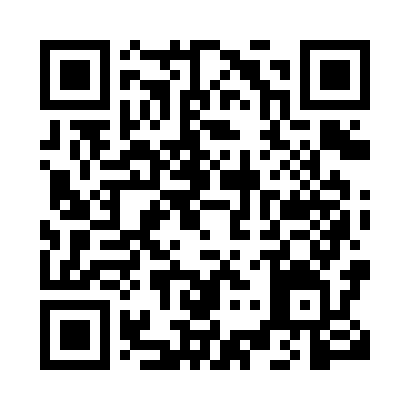 Prayer times for Hargeisa, SomaliaWed 1 May 2024 - Fri 31 May 2024High Latitude Method: NonePrayer Calculation Method: Muslim World LeagueAsar Calculation Method: ShafiPrayer times provided by https://www.salahtimes.comDateDayFajrSunriseDhuhrAsrMaghribIsha1Wed4:345:4712:013:156:157:242Thu4:335:4712:013:166:157:243Fri4:335:4612:013:166:157:244Sat4:335:4612:003:176:157:245Sun4:325:4612:003:176:157:256Mon4:325:4512:003:176:157:257Tue4:315:4512:003:186:167:258Wed4:315:4512:003:186:167:259Thu4:315:4512:003:196:167:2610Fri4:305:4412:003:196:167:2611Sat4:305:4412:003:196:167:2612Sun4:295:4412:003:206:167:2613Mon4:295:4412:003:206:177:2714Tue4:295:4312:003:216:177:2715Wed4:295:4312:003:216:177:2716Thu4:285:4312:003:216:177:2817Fri4:285:4312:003:226:177:2818Sat4:285:4312:003:226:187:2819Sun4:275:4312:003:226:187:2920Mon4:275:4312:003:236:187:2921Tue4:275:4312:003:236:187:2922Wed4:275:4212:003:246:197:3023Thu4:275:4212:013:246:197:3024Fri4:265:4212:013:246:197:3025Sat4:265:4212:013:256:197:3126Sun4:265:4212:013:256:207:3127Mon4:265:4212:013:256:207:3128Tue4:265:4212:013:266:207:3229Wed4:265:4212:013:266:207:3230Thu4:265:4212:013:266:217:3231Fri4:265:4212:013:276:217:33